SHAPE INTERNATIONAL SYMPOSIUMTuesday 4th – Friday 7th July, 2023Reshaping the health services management workforce for better health- a joint challenge for educators, researchers, managers and practitioners Abstract Submission Two categories of presentations are acceptable. Please choose the appropriate abstract structure, complete one of the table and delete the table that is not applicable:presentations of research findings;presentations of viewpoints to encourage debate and discussions or identify research agendas based on literature, research findings and practical experience.Please name your submission file in the format:  FirstInitial_Surname_SHAPESyposium_2023                (e.g. Z_Liang_SHAPESymposium_2023)Email your completed abstract submission to: shape.symposium@gmail.com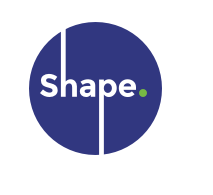 SOCIETY FOR HEALTH ADMINISTRATION PROGRAMS IN EDUCATION          Promoting Excellence in Health Service Management Education and ResearchTypes of presentation. Please indicate your preferred type of presentation by typing YES in the associating box (es).  You can indicate one or both preferences. Types of presentation. Please indicate your preferred type of presentation by typing YES in the associating box (es).  You can indicate one or both preferences. 15-minutes Oral presentation 5 mintues Oral presentation - Higher Degree student short presentations and feedback session on Wednesday   Would you like to apply for the Mary Harris Student Bursary? Please check eligibility on the Call for Abstract or SHAPE Website. Please type in YES to the associating box. Would you like to apply for the Mary Harris Student Bursary? Please check eligibility on the Call for Abstract or SHAPE Website. Please type in YES to the associating box. I would like to apply for the Mary Harris Student BursaryI am not applying for the Mary Harris Student Bursary as I am not eligible I am not applying for the Mary Harris Student BursaryThe Sympoisum will be held in Hybrid Mode. Can you please indicate the preferred mode of participation by typing YES in the associating box. The Sympoisum will be held in Hybrid Mode. Can you please indicate the preferred mode of participation by typing YES in the associating box. I will attend at the Griffith University Gold Coast Campus, Queensland, Australia I will attend via Zoom  I have not decided yet Authors and contact details  Authors and contact details  Corresponding author Title and NamePosition and affiliation Email address Contact numberPresenting author if different from the corresponding author (title, name, position, affiliation, email address and contact number)All authors involved in the paper Titles, names, organisation affiliation and email addressesStructured research paper abstract - no more than 350 words (including no more than 5 references) Structured research paper abstract - no more than 350 words (including no more than 5 references) Abstract TitleTheme that your paper will fit into Background Background MethodsMethodsResultsResultsOutcomes and implications – including  reference to healthcare managementOutcomes and implications – including  reference to healthcare managementReferences  (if applicable, limit to no more than 5 references) References  (if applicable, limit to no more than 5 references) Structured viewpoint paper abstract - no more than 350 words (including no more than 5 references) Structured viewpoint paper abstract - no more than 350 words (including no more than 5 references) Abstract TitleTheme that your paper will fit into Topic (the main issues that are addressed in this article)Topic (the main issues that are addressed in this article)Rationale (why do the issues matter for health service management?)Rationale (why do the issues matter for health service management?)Main ideas/arguments (draw down a few key points to present/discuss)Main ideas/arguments (draw down a few key points to present/discuss)Questions and opportunities (for practitioners and researchers) – also with reference to healthcare managementQuestions and opportunities (for practitioners and researchers) – also with reference to healthcare management